Publicado en Madrid el 24/07/2020 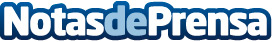 Por qué los servicios de peluquería canina experimentarán un 'boom' en 2020 según MascostyleEl bienestar, la detección temprana de enfermedades y otros beneficios más allá de la estética justifican la creciente demanda de los servicios de peluquería canina en España, un auge paralelo al sector de las mascotas, avalado por la buena praxis de empresas dedicadas como MascoStyleDatos de contacto:mascostyle693 685 232Nota de prensa publicada en: https://www.notasdeprensa.es/por-que-los-servicios-de-peluqueria-canina Categorias: Moda Veterinaria Mascotas http://www.notasdeprensa.es